Collects for Creation 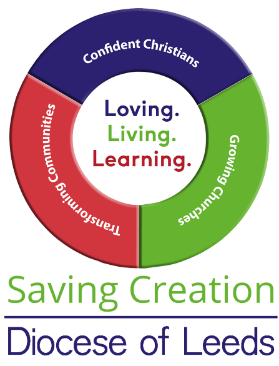 Here you will find a sample of collects from the Lectionary (2022 dates) which illustrate how care for God’s creation can be drawn to the attention of the worshipers. Trinity Sunday 12th June‘…keep us steadfast in this faith,…’. What does being steadfast in faith mean for our care of creation?Corpus Christi 16th June‘…the fruits of your redemption…’ The Christian life is described in terms of nature. Trinity 1 19th June‘…we may please you both in will and deed…’ How can we please God with our care for creation?Trinity 2 26th June‘…pour into our hearts that most excellent gift of love…’ How can God’s love for us flow out to his creation? Trinity 3 3rd July‘…and all creation…’ How can we include all creation into God’s plan of salvation?Trinity 4 10th July‘…increase and multiply upon us your mercy…’ How can we show mercy to creation?Trinity 5 17th July‘…in their vocation and ministry…’ What is your vocation to care for creation?Trinity 6 24th July‘…loving you in all things…’ How can our love for God be shown in the way we treat his planet?Trinity 7 31st July‘…increase in us true religion…’ What does true religion look like in our care for the environment.